Конспект викториныпо обучению дошкольников мерам безопасности в чрезвычайных ситуациях на тему:«Знатоки правил пожарной безопасности»
Цель: формирование социального опыта, личностных качеств воспитанников на основе их включения в систему социальных отношений в различных жизненных и игровых ситуациях.Задачи
1. Формировать представления о правилах поведения в экстремальных ситуациях2. Расширять представления воспитанников о пожарной безопасности: правила использования спичек, пользования электрическими газовыми бытовыми приборами3. Закреплять умение позвонить в пожарную службу (МЧС), вызвать скорую помощь, обратиться за помощью к знакомым, сотрудникам милиции4. Воспитывать   такие качества, как мужество, самоотверженность, скромность.                                                                                                                                       
Ведущий. Здравствуйте, дорогие друзья! У нас сегодня викторина “Спешим на помощь”. Встречаются две команды “Спасатель”, “Огненные стрелы”. Ведущий:
Пожарное дело – 
Для крепких парней.
Пожарное дело – 
Спасение людей, 
Пожарное дело –
Отвага и честь, 
Пожарное дело – 
Так было, так есть.
Слово “пожар” вам приходилось слышать. Некоторым из вас приходилось наблюдать его или видеть последствия разбушевавшейся стихии. Но огонь – также и давний друг человека, с его помощью совершается много полезных дел. Он, верно, служит людям в повседневном быту и на производстве.

1. Конкурс «Решите пожарные задачки». Определите, как правильно тушить различные предметыЗагорелось масло на сковородеа) выключаем газ;б) накрываем полотенцем;в) заливаем водой;г) накрываем крышкойЗагорелся телевизора) обесточиваем, отключив из сети;б) заливаем водой;в) накрываем одеялом;г) машем полотенцемЗагорелась одежда на человекеа) прыгаем на месте;б) бежим;в) падаем на землю и перекатываемся;г) снимаем одеждуЗагорелся бензина) машем тканью;б) топчем ногами;в) заливаем водой;г) засыпаем песком.2. Конкурс “Отгадай загадку”.
1. Выпал на пол уголёк,
Деревянный пол зажёг,
Не смотри. Не жди, не стой,
А залей его...(водой).

2. Если младшие сестрички
Зажигают дома спички,
Что ты должен предпринять?
Сразу спички те...(отнять).

3. Если где хранится мусор
Или просто старый хлам,
Надо будет потрудиться,
Навести порядок там.
Метлу, лопату взяли
Быстрее всё... (Убрали).

4. Шипит и злится,
Воды боится,
С языком, а не лает,
Без зубов, а кусается. (Огонь)

5. Что бывает, если птички
Зажигают дома спички? (Пожар)

6. Летела мошка-
Осиновая ножка.
На стог села-
Всё сено съела. (Спичка)

7. То назад, то вперёд,
Ходит-бродит пароход,
Остановишь - горе.
Продырявит море.  (Утюг)

8. Все ест – не наедается,
А пьет – умирает. (Огонь)


Ведущий: Молодцы, с заданием справились!. Но случается, что огонь из верного друга превращается в беспощадного недруга, уничтожающего в считанные минуты то, что создавалось долгими годами упорного труда

3 Конкурс «Что нужно пожарным для работы?»
Что вы выберите? (Ответы команд).
Дети выполняют дидактические задания.

Знать обязан каждый гражданин – 
Телефон пожарных “101”:
Если что-то загорелось,
На себя возьмите смелость:
Срочно “101” звоните,
Точно адрес назовите,
Что горит, давно ли, где.
Несколько минут промчится – 
К вам пожарная примчится
И поможет вам в беде!
Ведущий. Что отличает пожарную машину от других машин? (Ответы команд)
Почему пожарная машина имеет красный цвет?
(Красный цвет это цвет тревоги, напоминает об опасности).

4. Конкурс “Опасная сказка”
Из каких произведений взяты следующие строки?

1.Море пламенем горит,
Выбежал на море кит,
Эй, пожарные, бегите!
Помогите, помогите!
                К.Чуковский “Путаница”

2. И вдруг заголосили:
“Пожар! Горим! Горим!”
С треском, щелканьем и громом.
Озирается кругом,
Машет красным рукавом.
                С. Маршак “Кошкин дом”

3. Что за дым над головой?
Что за гром над мостовой?
Дом пылает за углом.
Что за мрак стоит кругом?
Ставит лестницы команда,
От огня спасает дом.
        С. Михалков “Дядя Стёпа”.
Ведущий. Часто возникают пожары по вине детей. Очень большую опасность представляют собой костры, которые разводят ребята вблизи строений или строительных площадок. Увлекшись игрой, дети забывают потушить костер, и тогда раздуваемые ветром искры разлетаются на большие расстояния. Очень опасна шалость с легковоспламеняющимися и горючими жидкостями. Какими? (Бензин, ацетон, лак). Подобное грозит взрывами, а значит, тяжелыми ожогами и увечьями. Очень хорошо, что многие из вас помогают своим родителям в домашних делах. И здесь надо помнить о пожарной безопасности.

Предоставляется слово жюри. Подводятся итоги, награждаются победители.
Ведущий:Соблюдая правила пожарной безопасности ежедневно, мы сохраним свою жизнь в безопасности. А значит, работы у спасателей станет намного меньше. Желаем всем спасателям нашей страны «сухих рукавов».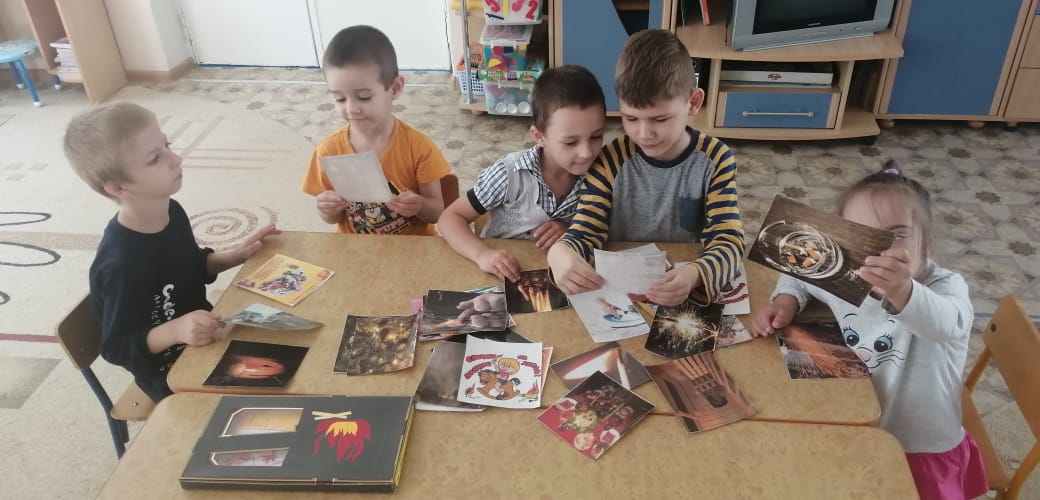 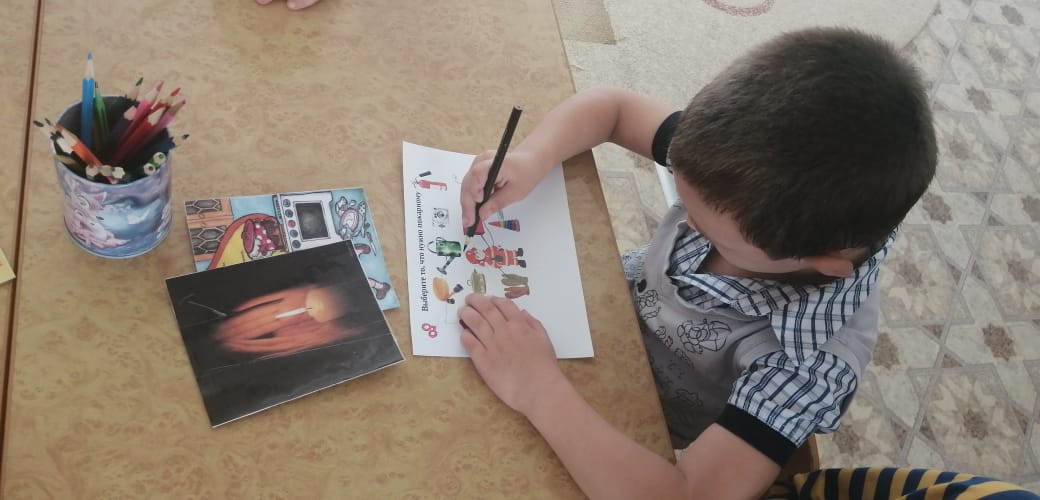 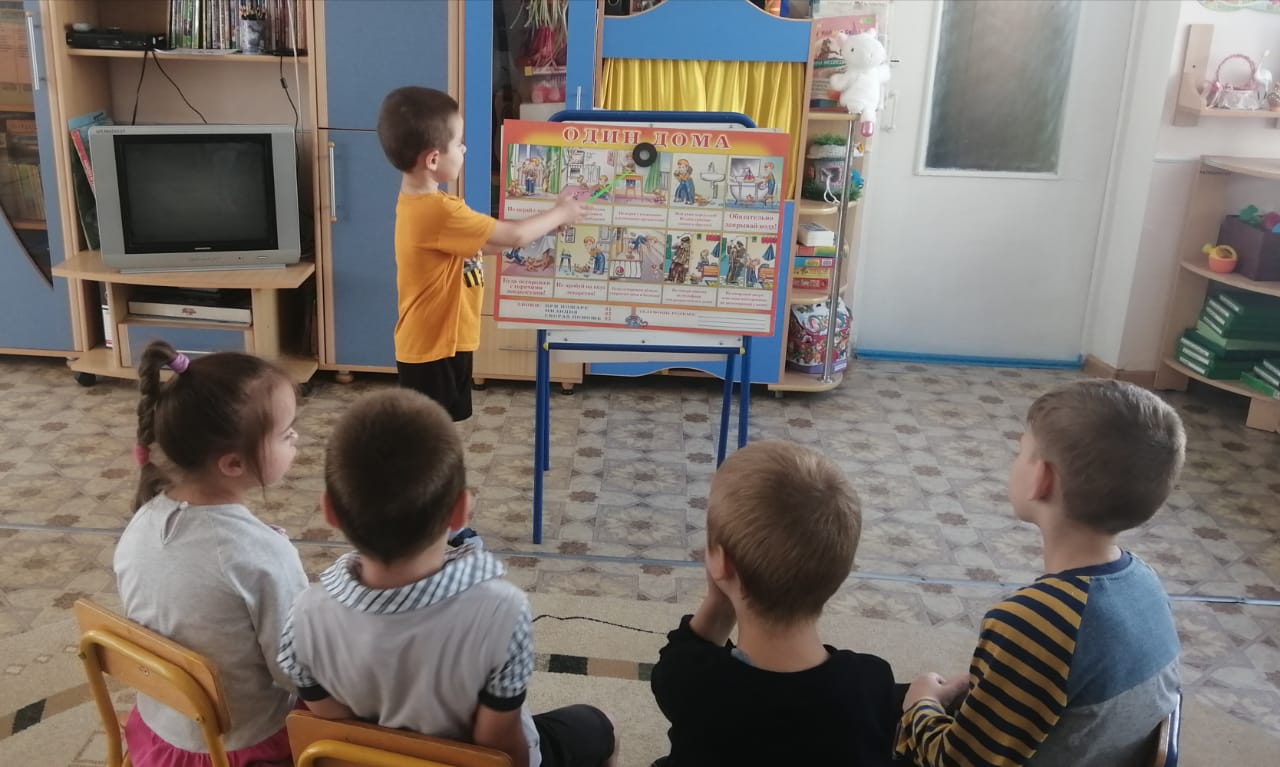 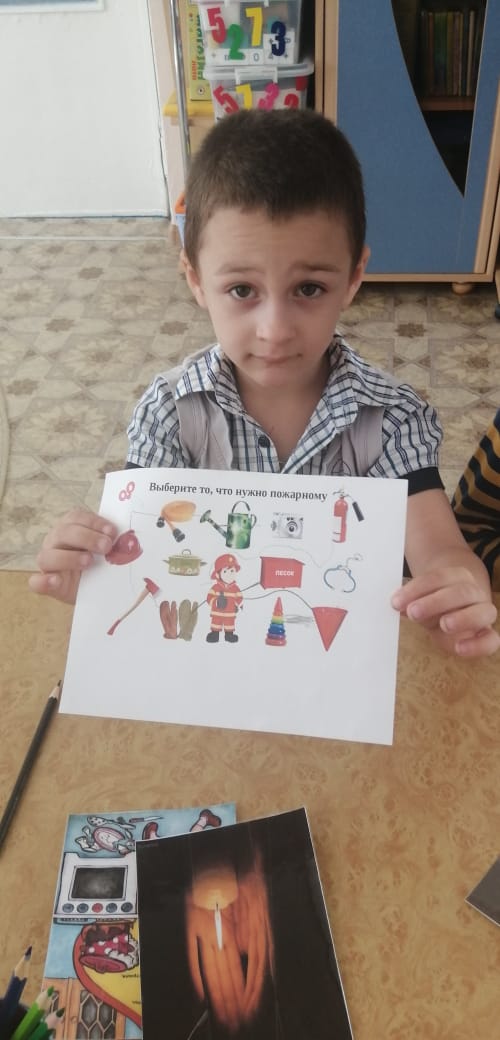 